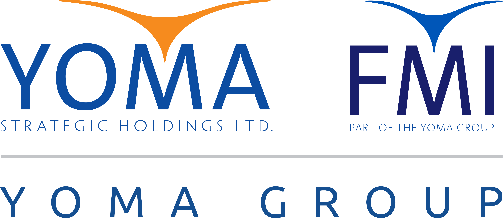 SALARY ADJUSTMENT PROPOSAL FORMEmployee NameAssessment DateDesignationCommencement DateDepartment/ ProjectEntityExisting SalaryProposed SalaryOther ChangesEffective DateRemark: Date:                                                                                                                                   Signature and name of Department HeadRemark: Date:                                                                                                                                   Signature and name of Department HeadHuman ResourcesAccepted                  Review                  RejectedDate:                                                          Signature & NameBusiness Head / Entity HeadAccepted                  Review                  RejectedDate:                                                          Signature & Name